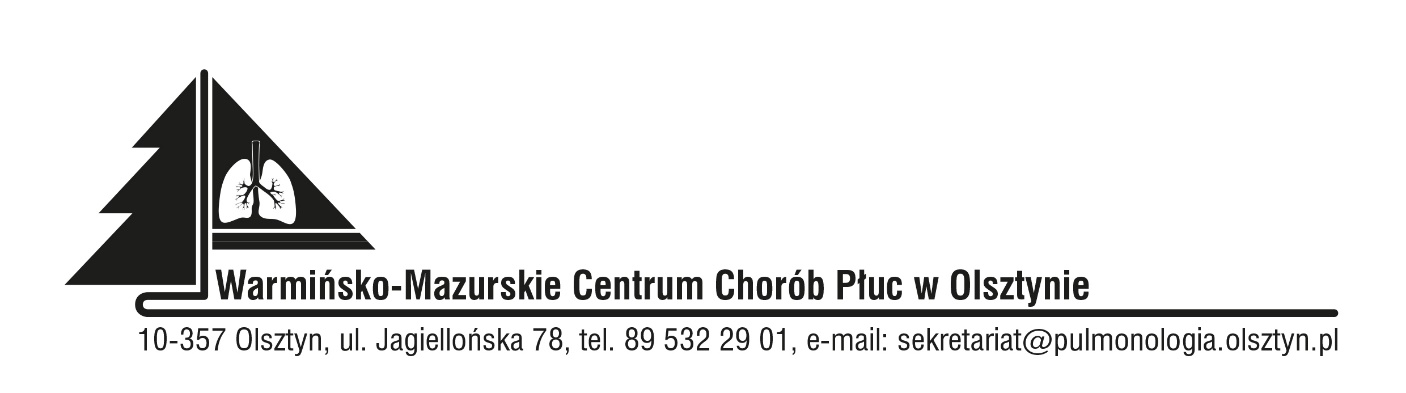 Znak sprawy: SZP.242.28.2023                                                                               Data: 04.07.2023 r.ODPOWIEDŹ  NA  PYTANIE DO ZAPROSZENIADotyczy:  Dostawy wraz montażem urządzeń siłowni zewnętrznej do Warmińsko-Mazurskiego Centrum Chorób Płuc w OlsztynieZamawiający udziela odpowiedzi na pytania:WYKONAWCA 1 Pytanie 1Czy kolorystyka siłowni dowolna?Odp.: Zamawiający dopuszcza zamontowane urządzenia w kolorach: zielony, żółty, szary.Pytanie nr 2Czy do zadania należy przyjąć kierownika budowy?Odp.: Zamawiający nie wymaga kierownika budowy..Pytanie nr 3Czy w zakresie jest inwentaryzacja powykonawcza geodezyjna?Odp.: Nie.Pytanie nr 4Proszę o udostępnienie przykładowego zdjęcia urządzenia : KOŁOWROTEK + KOŁOWROTEKOdp.: zdjęcie przykładowe poniżej: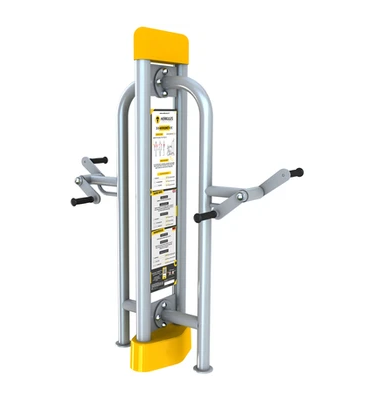 Z upoważnieniaZastępca Dyrektora    ds. Technicznych   Mirosław Zdunek